Envoyez l’original de ce formulaire complété, signé et accompagné des annexes dans les 6 mois à dater de la date de la facture d’achat du vélo classique, du vélo à assistance électrique ou du kit d’adaptation (d’un vélo classique en vélo à assistance électrique) par courriel à mobilite@malmedy.be ou par courrier à l’adresse ci-dessous :Ville de MalmedyService MobilitéRue Jules Steinbach, 14960 MalmedySi vous introduisez 2 demandes par ménage, veuillez remplir un formulaire par vélo concerné.Cette prime est une aide financière octroyée par la Ville de Malmedy destinée à la réduction de consommation d’énergie fossile. Les conditions d’obtention de la prime sont précisées dans le règlement annexé, approuvé par le Conseil communal du …Cette prime est cumulable avec la prime octroyée par le Service Public de Wallonie (SPW) pour l’acquisition de vélos neufs ou d’occasion, équipés ou non d’une assistance électrique. Un document annexé précise les conditions complètes d’octroi de cette prime du Service Public de Wallonie (SPW). Cette prime communale peut également être cumulée à d’autres primes éventuellement mises en place par d’autres niveaux de pouvoir.1. Cordonnées du demandeur (doit être complété dans son intégralité et en MAJUSCULES) :a. Coordonnées :b. Coordonnées bancaires :2. Liste des documents à joindre :Pour bénéficier de la prime, le demandeur doit introduire auprès de l'Administration de la commune de Malmedy un dossier constitué des documents suivants :le formulaire de demande annexé dûment rempli, daté et signé ;une copie de la facture d'achat du vélo classique, du vélo à assistance électrique concerné par la prime ou, le cas échéant, de la facture d'installation du kit d’adaptation (d’un vélo classique en vélo à assistance électrique) concerné par la prime au nom de l’acquéreur. Dans le cas d’une vente de particulier à particulier : un contrat de vente comprenant au minimum les coordonnées du vendeur et de l’acheteur, la date d’achat, la description du vélo ou du kit d’adaptation, le prix de vente et le moyen de paiement ;une photo du vélo classique, du vélo à assistance électrique ou du kit d’adaptation du vélo classique en vélo à assistance électrique installé sur le vélo classique ;une copie d’un avertissement extrait de rôle de l’année précédant l’année d’introduction de la demande de prime communale.Dans le cas de l’acquisition d’un vélo à assistance électrique (VAE) ou d’un kit d’adaptation (d’un vélo classique en vélo à assistance électrique), les prescriptions techniques du moteur reprises à l'article 1 du règlement annexé devront être respectées.3. Déclaration sur l’honneur et signature :Toute déclaration fausse ou erronée peut entraîner le rejet de la demande ou l’obligation de remboursement d’une prime indûment perçue.Je soussigné …… déclare avoir pris connaissance des conditions d’octroi de la prime à l’achat d’un vélo classique, à assistance électrique ou d’un kit d’adaptation (d’un vélo classique en vélo à assistance électrique).… déclare rester propriétaire du vélo classique, à assistance électrique ou le kit d’adaptation (d’un vélo classique en vélo à assistance électrique) pendant une durée minimale de 2 ans qui suit l’octroi de la prime.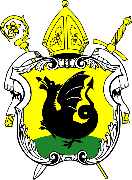 Ville de Malmedy :Formulaire de demande relatif à l’octroi d’une prime à l’acquisition d'un vélo classique (neuf ou d’occasion), à assistance électrique (neuf ou d’occasion) ou d’un kit d'adaptation (neuf ou d’occasion) d'un vélo classique en vélo à assistance électrique pour les particuliers :Nom :Prénom :Numéro de registre national(voir carte d’identité) :Rue et numéro :Courriel :Numéro de GSM (ou numéro fixe à défaut) :Type de vélo choisi (veuillez cocher la proposition exacte) :	Vélo classique	Vélo à assistance électrique	Kit d’adaptation d’un vélo classique en vélo à assistance	électriqueType de matériel :	Matériel neuf	Matériel d’occasionNom et prénom du titulaire :Rue et numéro :Code postal et localité :Pays :Numéro de compte IBAN :Numéro de compte BIC :Prénom, Nom :Date et signature :